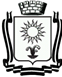 ПОСТАНОВЛЕНИЕАДМИНИСТРАЦИИ ГОРОДА-КУРОРТА КИСЛОВОДСКАСТАВРОПОЛЬСКОГО КРАЯ    04.03.2022                       город-курорт Кисловодск            №     249       .О назначении общественных обсуждений В соответствии с Федеральным законом от 06 октября 2003 года № 131-ФЗ «Об общих принципах организации местного самоуправления в Российской Федерации», Градостроительным кодексом Российской Федерации, Законом Ставропольского края от 02 марта 2005 года № 12-кз «О местном самоуправлении в Ставропольском крае», Уставом городского округа города-курорта Кисловодска, Положением о порядке организации и проведения публичных слушаний или общественных обсуждений по вопросам градостроительной деятельности в городском округе городе-курорте Кисловодске, утвержденным решением Думы города-курорта Кисловодска от 27 июня  № 66-518, администрация города-курорта КисловодскаПОСТАНОВЛЯЕТ:1. Назначить проведение общественных обсуждений по предоставлению разрешения на условно разрешенный вид использования земельного участка, по предоставлению разрешения на отклонение от предельных параметров разрешенного строительства с 10 марта 2022 года по 25 марта 2022 года.2. Вынести на общественные обсуждения, указанные в п.1 настоящего постановления, рассмотрение заявлений:2.1. Антонова В.А. о предоставлении разрешения на отклонение от предельных параметров разрешенного строительства, в части изменения минимальной площади земельного участка с кадастровым номером 26:34:080215:13, расположенного по адресу: г. Кисловодск, ул. Апанасенко/Ставропольская, 14/24, с 398 кв. м до 400 кв. м, в территориальной зоне Ж-1 (зона индивидуальной жилой застройки).2.2. Аракеляна М.С.  о предоставлении разрешения на отклонение от предельных параметров разрешенного строительства, в части минимальных отступов от границ земельного участка 26:34:130113:16, расположенный по адресу: г. Кисловодск, ул. Фоменко, 63, со стороны 26:34:130113:33 до 1 м, со стороны 26:34:130113:34 до 1 м, со стороны 26:34:130113:44 до 1 м, со стороны 26:34:130113:5 до 1 м, со стороны 26:34:130113:29 до 1 м, в территориальной зоне Ж-1 (зона индивидуальной жилой застройки).2.3. Бачурина А.Н. о предоставлении разрешения на отклонение от предельных параметров разрешенного строительства, в части изменения максимальной площади земельного участка с кадастровым номером 26:34:140608:21, расположенный по адресу Ставропольский край, г. Кисловодск, НСДТ "Бештау"№111(711), с 1500 кв. м до 1692 кв. м, в территориальной зоне Ж-1 (зона индивидуальной жилой застройки).2.4. Болуровой М.А. о предоставлении разрешения на отклонение от предельных параметров разрешенного строительства, в части изменения минимальной площади земельного участка с кадастровым номером 26:34:100128:ЗУ1, расположенный по адресу: г. Кисловодск, ул. Чайковского, с 26 кв. м до 31 кв. м, в территориальной зоне – Ж-3 (зона застройки среднеэтажными жилыми домами).2.5. Давудова Б.М. о предоставлении разрешения на отклонение от предельных параметров разрешенного строительства, в части минимальных отступов от границ земельного участка 26:34:050210:15, расположенный по адресу: г. Кисловодск, ул. Гастелло (в районе жилого дома №34-к по ул. Гастелло), с северной стороны до постройки 2 м, с северо-восточной стороны до постройки – 1,8 м, с юго-восточной стороны до постройки – 1,7 м, с западной стороны до постройки – 1,7 м, в территориальной зоне Ж-1 (зона индивидуальной жилой застройки).2.6. Дзарахоховой А.Н. о предоставлении разрешения на отклонение от предельных параметров разрешенного строительства, в части минимальных отступов от границ земельного участка с кадастровым номером 26:34:140217:121, расположенного по адресу: г. Кисловодск, ул. Чапаева, 120-Д, со стороны 26:34:140217:118 до 1 м, со стороны 26:34:140217:119 до 0 м, в территориальной зоне Ж-1 (зона индивидуальной жилой застройки).2.7. Игуменщевой О.Л. о предоставлении разрешения на отклонение от предельных параметров разрешенного строительства, в части изменения минимальной площади земельного участка с кадастровым номером 26:34:040202:22, расположенный по адресу Ставропольский край, г. Кисловодск, ул. Кабардинская, 21, с 398 кв. м до 400 кв. м, в территориальной зоне Ж-1И (зона исторической индивидуальной жилой застройки).2.8. Каспарова Г.В. и Мхитарьянц В.С. о предоставлении разрешения на отклонение от предельных параметров разрешенного строительства, в части минимальных отступов от границ земельного участка 26:34:010121:1, расположенный по адресу: г. Кисловодск, ул. Главная/ пер.Алейный/ пр. Победы, 73/2/64, до стен проектируемого здания от северной стороны до 0 (ноль) м, с восточной стороны до 0 (ноль) м, с западной стороны до 0 (ноль) м, с южной стороны до 3 м, в территориальной зоне ОД-1 (зона общественно-деловой застройки).2.9. Ковалевой В.П. о предоставлении разрешения на условно разрешенный вид использования образуемого земельного участка с кадастровым номером 26:34:070201:ЗУ1, расположенного по адресу: г. Кисловодск, ул. Заозёрная, 4, запрашиваемый вид «Малоэтажная многоквартирная жилая застройка», в территориальной зоне Ж-2 (зона застройки малоэтажными жилыми домами).2.10. Ногаевой Г.К. о предоставлении разрешения на отклонение от предельных параметров разрешенного строительства, в части минимальных отступов от границ земельного участка 26:34:020143:12, расположенный по адресу: г. Кисловодск, ул. Гагарина/пер. Дарьяльский, 36/13, с восточной стороны (ул. Гагарина) до 1 м, с северной стороны (пер. Дарьяльский) до 1 м, в территориальной зоне Ж-1И (зона исторической индивидуальной жилой застройки).2.11. Папикяна Г.И. о предоставлении разрешения на условно разрешенный вид использования земельного участка с кадастровым номером 26:34:130208:34, расположенного по адресу: г. Кисловодск, ул. Октябрьская, 23, запрашиваемый вид «автомобильные мойки», «общественное питание», в территориальной зоне Ж-1 (зона индивидуальной жилой застройки).2.12. Рафаилова С.Ш. о предоставлении разрешения на условно разрешенный вид использования земельного участка с кадастровым номером 26:34:100134:8, расположенного по адресу: г. Кисловодск, ул. Окопная, запрашиваемый вид «Магазины», в территориальной зоне Ж-3 (зона застройки среднеэтажными жилыми домами).2.13. Сариняна Г.М. о предоставлении разрешения на условно разрешенный вид использования земельного участка с кадастровым номером 26:34:020103:58, расположенного по адресу: г. Кисловодск, ул. Горького, 9-А, запрашиваемый вид «Магазин», «Общественное питание», в территориальной зоне Ж-2 (зона застройки малоэтажными жилыми домами).2.14. Сибиченкова В.Ф. о предоставлении разрешения на отклонение от предельных параметров разрешенного строительства, в части изменения максимального процента застройки земельного участка с кадастровым номером 26:34:050119:175, расположенный по адресу: г. Кисловодск, улица Пугачева, 1, до 50% в территориальной зоне Ж-1 (зона индивидуальной жилой застройки).2.15. Сушкова Н.К.  о предоставлении разрешения на отклонение от предельных параметров разрешенного строительства, в части минимальных отступов от границ земельного участка 26:34:140404:18, расположенный по адресу: г. Кисловодск, с/т "Юбилейное", садово-огородный участок № 127, со стороны 26:34:140404:34 до 0 (ноль) м, в территориальной зоне Ж-1 (зона индивидуальной жилой застройки).2.16. Устиновой Т.А. о предоставление разрешения на отклонение от предельных параметров разрешенного строительства, в части изменения максимальной площади земельного участка с кадастровым номером 26:34:020106:ЗУ1, расположенный по адресу Ставропольский край, г. Кисловодск, ул. Крутая дорога, 17, с 30 кв. м до 36 кв. м, в территориальной зоне Ж-3 (зона застройки среднеэтажными жилыми домами).2.17. Юсуповой С.И.  о предоставлении разрешения на отклонение от предельных параметров разрешенного строительства, в части минимальных отступов от границ земельного участка 26:34:000000:75, расположенный по адресу: г. Кисловодск, ул. Пятигорская, с западной границы проектируемого объекта 1,7 м, в территориальной зоне Ж-3 (зона застройки среднеэтажными жилыми домами).2.18. Якименко В.В. о предоставлении разрешения на отклонение от предельных параметров разрешенного строительства, в части минимальной площади земельного участка 26:34:080133:12, расположенного по адресу: г. Кисловодск, ул. Станичная, 60, с 400 кв. м до 327 кв. м, а также в части минимальных отступов от границ данного земельного участка с западной стороны до 1 м, в территориальной зоне Ж-1 (зона индивидуальной жилой застройки).2.19. Исмаилова Н.Р. о предоставлении разрешения на отклонение от предельных параметров разрешенного строительства, в части минимальных отступов от границ земельного участка 26:34:050131:6, расположенный по адресу: г. Кисловодск, ул. Катыхина, 151, с северо-западной стороны 1 м, с северо-восточной стороны 1 м, с юго-восточной стороны 1 м, с юго-западной стороны 1м, в территориальной зоне Ж-3 (зона застройки среднеэтажными жилыми домами).3. Установить, что предложения и замечания по рассматриваемым вопросам принимаются по предварительной записи, посредством телефонной коммуникации (887937 2-56-10), в связи с ограничительными мерами по снижению рисков распространения новой коронавирусной инфекции (COVID-19), для обеспечения санитарно-эпидемиологического благополучия населения на территории Ставропольского края, в письменном виде в адрес комиссии по землепользованию и застройке города-курорта Кисловодска, а также посредством записи в книге (журнале) учета посетителей экспозиции проекта, подлежащего рассмотрению на общественных обсуждениях в период с 11 марта 2022 года по 18 марта 2022 года включительно.4. Поручить комиссии по землепользованию и застройке городского округа города-курорта Кисловодска:	4.1. организацию и проведение общественных обсуждений, указанных в пункте 1 настоящего постановления;	4.2. организовать проведение экспозиции по адресу г. Кисловодск, ул. А. Губина, 9, (вход в здание управления архитектуры и градостроительства администрации города-курорта Кисловодска); 4.3. доступ к экспозиции, в связи с ограничительными мерами по снижению рисков распространения новой коронавирусной инфекции (COVID-19), для обеспечения санитарно-эпидемиологического благополучия населения на территории Ставропольского края, вторник с 15:00 до 16:00, осуществляется с соблюдением санитарно-эпидемиологических правил для профилактики новой коронавирусной инфекции (COVID-19).5. Установить, что расходы, связанные с организацией и проведением общественных обсуждений по предоставлению разрешения на условно-разрешенный вид использования земельного участка, по предоставлению разрешения на отклонение от предельных параметров разрешенного строительства, несет физическое лицо, заинтересованное в предоставлении такого разрешения.6. Информационно-аналитическому отделу администрации города-курорта Кисловодска опубликовать настоящее постановление в городском общественно-политическом еженедельнике «Кисловодская газета» и на официальном сайте администрации города-курорта Кисловодска в сети Интернет с целью информирования населения.7. Настоящее постановление вступает в силу со дня подписания.Глава города-курортаКисловодска								    Е.И. Моисеев